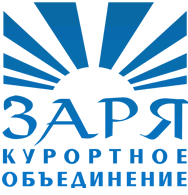 Опросный лист для визы в ИндиюЗаполняется разборчивым почерком на русском языке.        Все поля обязательны к заполнению.Я заверяю, что настоящая анкета заполнена мной добросовестно, правильно и полностью. Ложные сведения, влекут за собой отказ в выдаче визы или ее аннулирование. 		Убедительно просим указывать в обязательном порядке контактные телефоны (домашний, рабочий, мобильный), по которым сотрудник консульства может в любое время уточнить информацию о точных сроках и цели поездки, основном и второстепенном пункте назначения, стоимости поездки, уровне зарплаты и пр.   ДАТА:                                 ПОДПИСЬ   __________________ФИОПредыдущая фамилияАдрес фактический ИндексАдрес по прописке ИндексДомашний телефонМобильный телефонФИО отцаЕго гражданство по рождениюЕго город рождения, странаТелефонФИО материЕе гражданство по рождениюЕе город рождения, странаТелефон ФИО супруги/супругаЕе/его гражданство по рождениюЕе/его город рождения, странаБыли ли Ваши ближайшие родственники гражданами ПакистанаВаша профессияНазвание организации, адрес, индекс, телефонУкажите, какая виза вам не обходима6 месяцев двухкратная  / 6 месяцев однократная  / 3 месяца однократнаяПосещали ли Вы Индию раньше, если да, укажите адрес пребыванияНомер предыдущей визыТип предыдущей визыГород получения предыдущей визыДата открытия предыдущей визыБыли ли у вас отказы в Индийской визеСтраны  которые вы посетили за последние 10 летУкажите 2  гарантов в России, ФИО, адрес, телефонУкажите свой email